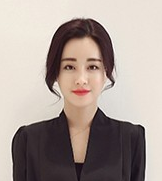          教育背景             实习经验 职业技能 校园活动